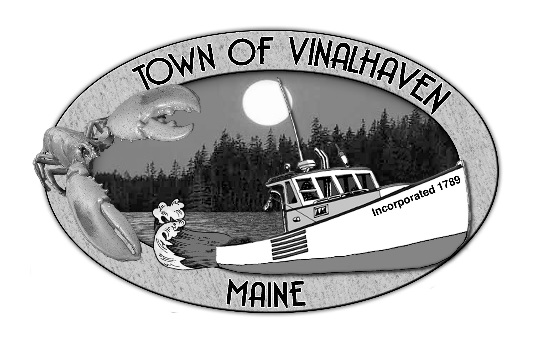 AGENDATuesday, October 27th, 2020Immediately Following Public Hearings (5:30 PM)Virtual Meeting*Roll CallApprove Agenda Minutes – Approve the minutes from the September 29th, 2020 MeetingApprove and Sign Treasurer’s Warrants #15CommunicationsSidewalksSpeakers from the FloorCommittee and Department Reports/ AppointmentsFox Islands Broadband Task Force Report Planning and Community DevelopmentRoad Commissioners ReportOld BusinessPublic Works Garage – Revisit Tenant AgreementNew Business Possible Action: General Assistance Ordinance and 2020-2021 MaximumsPossible Action: Road Closures for Winter MaintenancePossible Action: Purchase of pumps for the Wastewater DepartmentOld Swamp Road Private AccessPast Due Sewer Connection Loan BalancesReport from Town ManagerReport of MembersAdjourn *If you wish to participate in the discussion, please email or call Andrew Dorr, Town Manager for log-in info.  He can be reached at townmanager@townofvinalhaven.org or 863-2042.  